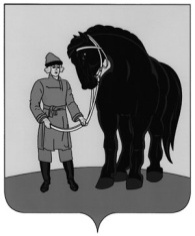 РОССИЙСКАЯ ФЕДЕРАЦИЯСОВЕТ ГАВРИЛОВО-ПОСАДСКОГО МУНИЦИПАЛЬНОГО РАЙОНА  ИВАНОВСКОЙ ОБЛАСТИР Е Ш Е Н И Е                                      Принято 30 октября 2019 года О передаче осуществления части полномочий  по решению вопросов  местного  значения Гаврилово-Посадского муниципального района  органам  местного самоуправления  сельских  поселений, расположенных на территории Гаврилово-Посадского муниципального района,  в 2020 году Руководствуясь частью 4 статьи 15 Федерального  закона от 06.10.2003 № 131-ФЗ «Об общих принципах организации местного самоуправления в Российской Федерации», в соответствии с Положением о порядке заключения соглашений органами местного  самоуправления Гаврилово-Посадского муниципального района с органами местного самоуправления поселений, входящих в его состав, о передаче (принятии) части полномочий по решению вопросов местного значения, утвержденного решением Совета Гаврилово-Посадского муниципального района от 30.11.2016 №113(в ред. от 27.12.2017), Совет Гаврилово-Посадского  муниципального района р е ш и л :1.Передать органам местного самоуправления Новоселковского  сельского поселения, Осановецкого сельского поселения, Шекшовского сельского поселения полномочия по решению следующих вопросов местного значения:1.1. Организация в границах поселения электро-, тепло-, газо- и водоснабжения населения, водоотведения, снабжения населения топливом в пределах полномочий, установленных законодательством Российской Федерации;1.2. Дорожная деятельность в отношении автомобильных дорог местного значения в границах населенных пунктов поселения и обеспечение безопасности дорожного движения на них, включая создание и обеспечение функционирования парковок (парковочных мест), осуществление муниципального контроля за сохранностью автомобильных дорог местного значения в границах населенных пунктов поселения, организация дорожного движения, а также осуществление иных полномочий в области использования автомобильных дорог и осуществления дорожной деятельности в соответствии с законодательством Российской Федерации;1.3. Обеспечение проживающих в поселении и нуждающихся в жилых помещениях малоимущих граждан жилыми помещениями, организация строительства и содержания муниципального жилищного фонда, создание условий для жилищного строительства, осуществление муниципального жилищного контроля, а также иных полномочий органов местного самоуправления в соответствии с жилищным законодательством;1.4. Участие в предупреждении и ликвидации последствий чрезвычайных ситуаций в границах поселения;1.5. Организация библиотечного обслуживания населения, комплектование и обеспечение сохранности библиотечных фондов библиотек поселения;1.6. Создание условий для массового отдыха жителей поселения и организация обустройства мест массового отдыха населения, включая обеспечение свободного доступа граждан к водным объектам общего пользования и их береговым полосам;1.7. Участие в организации деятельности по накоплению (в том числе раздельному накоплению) и транспортированию твердых коммунальных отходов;1.8. Организация ритуальных услуг и содержание мест захоронения;1.9. Осуществление мероприятий по обеспечению безопасности людей на водных объектах, охране их жизни и здоровья;1.10. Осуществление в пределах, установленных водным законодательством Российской Федерации, полномочий собственника водных объектов, информирование населения об ограничениях их использования.2. Установить, что передаваемые полномочия включают принятие органами местного самоуправления поселений муниципальных правовых актов по вопросам переданных полномочий. 3.Установить, что соглашения о передаче полномочий по решению вопросов местного значения, указанных в пункте 1 настоящего  решения,  заключаются на срок с 01.01.2020 по 31.12.2020.4. Установить, что финансовые средства для  осуществления передаваемых полномочий  направляются из бюджета Гаврилово-Посадского муниципального района в бюджеты сельских поселений  в виде межбюджетных трансфертов в размерах,  определяемых методикой определения размера  межбюджетных трансфертов, являющейся неотъемлемой частью соглашений о передаче полномочий. 5. Установить, что материальные ресурсы (недвижимое и  движимое имущество), необходимые  для осуществления  передаваемых полномочий по решению вопросов местного значения  находятся в муниципальной собственности  сельских поселений в соответствии с пунктом 5 части 1 статьи 50 Федерального  закона от 06.10.2003 № 131-ФЗ «Об общих принципах организации местного самоуправления в Российской Федерации».6. Направить настоящее решение в представительные органы сельских поселений, расположенныхна территории Гаврилово-Посадского муниципального района.7.Опубликовать настоящее решение в сборнике «Вестник Гаврилово-Посадского муниципального района» и разместить на официальном сайте Гаврилово-Посадского муниципального района http://гаврилово-посадский.рф.8. Настоящее решение вступает в силу со дня официального опубликования.Глава  Гаврилово-Посадского муниципального района                                                   В.Ю.ЛаптевПредседатель Совета Гаврилово-Посадского муниципального района                             С.С.Суховг. Гаврилов Посад30 октября 2019 года№ 264